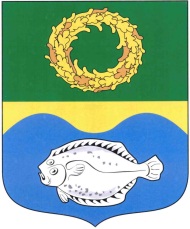 ОКРУЖНОЙ СОВЕТ ДЕПУТАТОВМУНИЦИПАЛЬНОГО ОБРАЗОВАНИЯ«ЗЕЛЕНОГРАДСКИЙ МУНИЦИПАЛЬНЫЙ ОКРУГ КАЛИНИНГРАДСКОЙ ОБЛАСТИ»РЕШЕНИЕот 19 октября 2022 г.	                      № 228ЗеленоградскО награждении медалью «За заслуги перед Зеленоградским муниципальным округом» Малиновского Е.В.Заслушав и обсудив информацию председателя постоянной комиссии окружного Совета депутатов Зеленоградского муниципального округа по местному самоуправлению, законодательству, регламенту, социальным вопросам и связям с общественностью Васильева А.Н., в соответствии                   с Положением о награждении медалью «За заслуги перед Зеленоградским муниципальным округом», утвержденным решением окружного Совета депутатов Зеленоградского муниципального округа от 28.02.2022 № 170, окружной Совет депутатов Зеленоградского муниципального округаРЕШИЛ:за самоотверженность, мужество и отвагу, проявленные при спасении людей наградить медалью «За заслуги перед Зеленоградским муниципальным округом» Малиновского Евгения Владимировича.Глава Зеленоградского муниципального округа                                            С.В. Кулаков